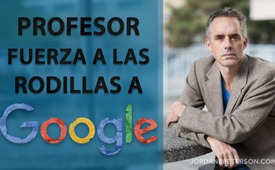 Profesor fuerza a las rodillas a Google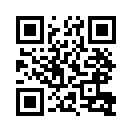 Cualquiera que, como el profesor de psicología canadiense Jordon Peterson, se oponga públicamente a la ideología de género, conocerá a los nuevos gobernantes del mundo con sus métodos totalitarios: Google, Facebook y compañía reportó hoy "Opinión sin barnizar" con un artículo de Gabriele Kuby de "Actual iniciativa de protección". El profesor arriesgó su existencia y no cedió, aunque estaba abrumado por las amenazas y los abusos, y su propia cuenta estaba bloqueada. Sin embargo, cuando cientos de miles de personas tomaron partido con él, Google sobrecalentó el asunto y liberó la cuenta.Opinión desmaquillada - hoy en "Iniciativa de proyecto actual" - de Gabriele Kuby

Google y Facebook le han cerrado al profesor canadiense de psicología y militante crítico de género, Jordan Peterson, abruptamente la cuenta de Google y YouTube. Pero Cientos de miles tomaron partido por el profesor, y Google cambió su modo de pensar.

Todo comenzó con sus críticas en el canal de YouTube sobre un proyecto de ley, que quería convertir los términos de género en un derecho humano y en la contradicción en su discurso de odio y por lo tanto un crimen. Explicó sus razones en una entrevista de la BBC. Él había estudiado por cuarenta años el totalitarismo. Este siempre comienza con el intento de controlar el territorio ideológico y lingüístico. "Bajo ninguna circunstancia usaré estos términos de género, que fueron inventados por personas que hacen exactamente eso." En los medios de comunicación y las redes sociales hubo protestas de indignación contra el profesor. Activistas transgénero lo llamaron "beato" y "transfóbico" - las malas palabras que hacen cada disputa con un oponente "políticamente incorrecto, obsoleto", sino claramente señalar que esta persona ya no es sostenible para la comunidad. De la universidad Peterson recibió una advertencia de que no debería violar los derechos de las personas transgénero. Algunas apariciones públicas sólo podían tener lugar bajo protección policial. El profesor Jordan Peterson no aceptó y siguió criticando el cambio ideológico en el lenguaje y la circuncisión del derecho de la libertad de expresión y demostró las corruptibles consecuencias para la humanidad y la cultura. Como resultado, el número de seguidores de su canal de YouTube se elevó a 375.000. En su cuenta de patreon (cuenta financiera para el apoyo financiero del profesor), ¡hasta $30,000 estadounidenses de donaciones son recibidas cada mes! Los medios de comunicación se desgarran en torno a él para las apariciones en televisión y entrevistas. Google encuentra su nombre más de 500.000 veces. Y luego sucedió: de repente Google cerró las cuentas de Internet del profesor (Google y YouTube) - sin justificarlo.
Sin embargo, las noticias se expanden en los medios de comunicación social y corre como la pólvora. Famosos anfitriones de debates en televisión lo compartieron con millones de aficionados. Para Google la cosa se puso demasiado caliente, y liberaron las cuentas dentro de poco.
¡Una pequeña victoria! Pero, ¿quién garantiza que Google no volverá a censurar mañana y simplemente desconectará las cuentas? Google, Facebook y otros se están volviendo cada vez más con tales prácticas populares, como los nuevos soberanos del mundo - elegidos por nadie, pero necesitados por todos. Una ideología que niega la realidad, como por ejemplo la ideología de género, tiene que convertirse en totalitaria, porque la realidad es más fuerte como la mentira. Los que se defienden, arriesgan la destrucción de su existencia. El profesor Jordan Peterson ha abierto la boca. Cuando lo hizo, no sabía como saldría el asunto. Podría haber perdido su trabajo en la universidad. La dinámica del totalitarismo es siempre la misma: la mayoría de las personas tienen miedo de arriesgarse y sólo hacen un puño en el bolsillo. Juntos, podemos contribuir mucho con un cambio positivo, también en el asunto de ideología de género.de gk.Fuentes:Schutzinitiative aktuell, Ausgabe Nr.21/September 2017

http://schutzinitiative.ch/1838/schutzinitiative-aktuell-ausgabe-nr-21-september-2017Esto también podría interesarle:---Kla.TV – Las otras noticias ... libre – independiente – no censurada ...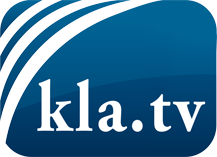 lo que los medios de comunicación no deberían omitir ...poco escuchado – del pueblo para el pueblo ...cada viernes emisiones a las 19:45 horas en www.kla.tv/es¡Vale la pena seguir adelante!Para obtener una suscripción gratuita con noticias mensuales
por correo electrónico, suscríbase a: www.kla.tv/abo-esAviso de seguridad:Lamentablemente, las voces discrepantes siguen siendo censuradas y reprimidas. Mientras no informemos según los intereses e ideologías de la prensa del sistema, debemos esperar siempre que se busquen pretextos para bloquear o perjudicar a Kla.TV.Por lo tanto, ¡conéctese hoy con independencia de Internet!
Haga clic aquí: www.kla.tv/vernetzung&lang=esLicencia:    Licencia Creative Commons con atribución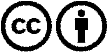 ¡Se desea la distribución y reprocesamiento con atribución! Sin embargo, el material no puede presentarse fuera de contexto.
Con las instituciones financiadas con dinero público está prohibido el uso sin consulta.Las infracciones pueden ser perseguidas.